11.04.2024 Завтрак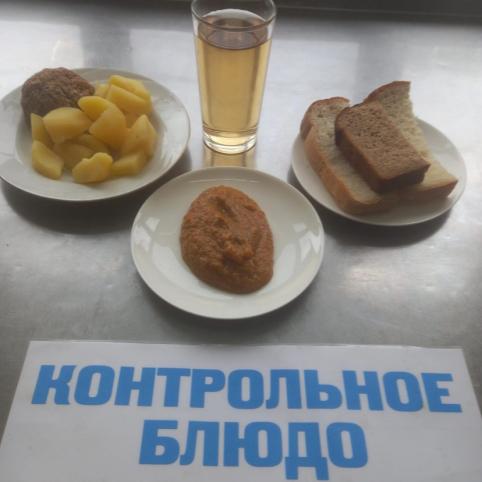 11.04.2024 Обед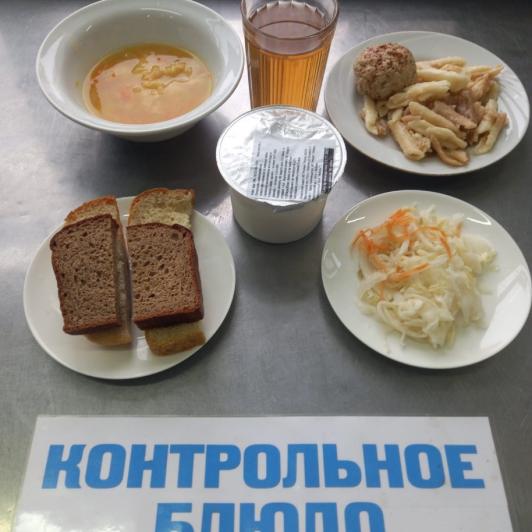 